                            ТЕРРИТОРИАЛЬНАЯ ИЗБИРАТЕЛЬНАЯ КОМИССИЯ            муниципального района Туймазинский район Республики Башкортостан с полномочиями избирательной комиссии сельских поселений муниципального района Туймазинский район Республики БашкортостанРЕШЕНИЕ «8» июня   2018 года                                                             № 451/89-4О формировании участковой избирательной комиссии избирательного участка № 3009 муниципального района Туймазинский район Республики Башкортостан    Рассмотрев   предложения  по  кандидатурам  для  назначения  в  составы участковых  избирательных  комиссий,  в соответствии со статьями 20, 22,  Федерального закона  "Об  основных  гарантиях избирательных прав и права на участие   в   референдуме   граждан  Российской  Федерации",  Методическими рекомендациями   о   порядке   формирования  участковых избирательных комиссий муниципального района Туймазинский район Республики Башкортостан, утвержденными постановлением Центральной избирательной  комиссии  Российской  Федерации  от  17  февраля  2010  года N  192/1337-5, территориальная избирательная комиссия муниципального района Туймазинский район Республики Башкортостан, на которую постановлениями  Центральной избирательной комиссии Республики Башкортостан №  , 130/178-5, 130/196-5 и 130/242-5  от 11 декабря 2015 года, решила:Сформировать участковую избирательную комиссию избирательного участка № 3009 в количестве  8 человек в следующем составе (прилагается).Назначить председателем участковой избирательной комиссии  № 3009  Камалова Адгама Шамиловича, 15.05.1961 года  рождения,  специалиста по охране труда ООО «Сельскохо-зяйственного предприятия «Нерал-Матрикс».Участковой избирательной комиссии (Камалову А.Ш.) провести первое организационное заседание участковой избирательной комиссии не позднее 13 июня  2018 года.Направить настоящее решение в  Центральную избирательную комиссию Республики Башкортостан  не позднее 13 июня 2018  года. Направить настоящее решение в участковую избирательную комиссию № 3009. Разместить (опубликовать) настоящее решение на сайте Администрации муниципального района Туймазинский район Республики Башкортостан.Контроль за исполнением настоящего решения возложить на председателя территориальной избирательной комиссии муниципального района Туймазинский район Республики Башкортостан.  Председатель ТИК______________________________   Г.М.Алчинов   Секретарь ТИК    _______________________________    З.Ф.ГатауллинаПриложение к решению ТИК МР ТР РБот  08.06.2018   года № 451/89-4СОСТАВ УИК№3009 для проведения выборов и референдумов на территориимуниципального района Туймазинский район на 2018-2023 гг.Адрес: 452769, РБ, Туймазинский район, с.Первомайское, СДК с.Первомайское,  ул.Садовая, 22БАШЌОРТОСТАН РЕСПУБЛИКАЋЫ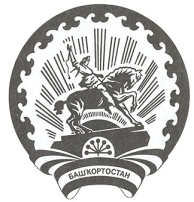 ТУЙМАЗЫ РАЙОНЫМУНИЦИПАЛЬ РАЙОНЫТЕРРИТОРИЛЬ ЋАЙЛАУ КОМИССИЯЋЫ452750, Туймазы ќалаhы, Островский урамы, 34
Тел. (34782) 7-29-04; факс 7-29-04e-mail:tiktmz@mail.ruРЕСПУБЛИКА БАШКОРТОСТАН ТЕРРИТОРИАЛЬНАЯ  ИЗБИРАТЕЛЬНАЯ  КОМИССИЯМУНИЦИПАЛЬНОГО РАЙОНА ТУЙМАЗИНСКИЙ РАЙОН452750, г. Туймазы, ул. Островского, 34
Тел. (34782) 7-29-04; факс 7-29-04 e-mail:tiktmz@mail.ru№ п/пФамилия, имя,  отчествоДата рожденияМесто рожденияГра-жданст-воСерия, номер паспорта или документа, заменяющего паспорт  гражданина Российской Федерации, с указанием даты его выдачи и наименования вы- давшего его органаМесто работы, должность, при их отсутствии род занятийЯвляется ли госу-дарствен-ным или муниципальным служа-щимНали-чие опыта в избира-тельных кампа-нияхКем выдвинутОбразованиеАдрес места жительстваНомер телефона1Араптанова Ирина ИвановнаЗам.пред-ля18.02. 1967пос.Перво-майский Туймазинского р-на БАССРРФ80 11 473244 выд.ОУФМС России по РБ в гор.Туймазы24.02.2012 г.МДОУ детс-кий сад с.Перво-майское Мед.сестранетдаСправед-ливая РоссияСр.спец.,Туйм.мед.училище ,., фельдшерс.Перво-майское пер. Прудныйд.1 кв.2834782377182Вейсфеник Татьяна Анатольевна27.04.1977пос.Перво-майский Туймазинского р-на РБРФ8004 930755 ТГРОВД РБ 22.09.2003г.Домохозяйканетда«Единая Россия»Среднее общее, МБОУ СОШ с.Первомайское, 1994с.Первомайское, ул.Центральная, 12-11893730369913Ломова Людмила Владимиров-на29.11.1977пос.Перво-майский Туймазинского р-на РБРФ8001 № 518856 выд.Туймазинским ГРОВД  РБ  10.01.2002 г.Туймазинс-кий ГЦЗН, социальный работникнетДа По месту житель-ствасреднее профессиональноеЛицей №128, бухгалтерс.Первомайское  ул.Полевая, д.16891960865154Сагитова Татьяна Карловна16.09.1959с.Александ-ровка Туймазинского р-на РБРФ80 05  931862 выд.Туймазинским ГРОВД РБ 29.08.2005 г.домохозяйканетДа Совет сельско-го посе-ления Кандрин-ский сельсовет МРТР РБСреднее специа-льное, Кушнарен-ковский сельхоз техникум Минис-терства сельского хозяйства РСФСР, зоотехнияс.Первомайское  ул.Молодежная, 10-2893732683365Пеняева Ирина Дмитриевнасеркетарь01.12.1972РФ80 03 472957 выд.ТГРОВД РБ26.08.2002 г.СДК с.Первомайс-кое заведующаянетДа«Патрио-ты России»Башкирский госуд.техникум культуры, постановщик театрализ.представлений в .с.Первомай-ское  ул.Садовая д.11а кв.3898761360516Камалов Адгам Шамиловичпредседатель15.05.1961Дер.Верх-ние Карьявды Чекмагуше-вского р-на БАССРРФ80 12 621949 выд. 12.12.2012 г. Отделом УФМС России по РБ в гор.ТуймазыООО «Сельскохо-зяйственное предприятие «Нерал-Матрикс», специалист по охране труданетнетПо месту работыВысшее, в 1996 году БГПИ история и социально- политические дисциплины, учитель истории и социально-политических дисциплинс.Кандры-Кутуй, ул.Центра-льная д.43896390854997Абзалов Риф Мухаметович01.02. 1957Пос. Первомайский, Туймазинский район, РБРФ8005 132897ТГРОВД02.12.2003пенсионернетдаРешением Бюро БРО политической партииКПРФсреднееСовхоз 1 Мая, ул. Кооперативная, д. 38-987-249-75-568Залевский Сергей Евгеньевич26.11.1991Гор. Нижневартовск Тюменская облРФ8011 450091 ОУФМС России по РБ в г. Туймазы от 29.11.2011 ООО ЧОП « Барс»нетнетЛДПРсреднееС. Кандры, ул. Чапаева, 63-4889373427966